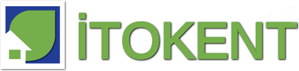 2022 YILI FALİYET RAPORUYÖNETİM KURULU FAALİYETLERİSİTE GÜVENLİĞİ PERSONELİMİZ ALTYAPI ÇALIŞMALARIMIZ SOSYAL TESİSLERİMİZİN İŞLETİLMESİ HUKUKİ KONULARSİTEMİZDEKİ İNŞAAT/TADİLAT İŞLERİ SOSYAL PROGRAMLARIMIZ GERİ DÖNÜŞÜM VE ÇEVRE BİLİNCİMİZ1 - YÖNETİM KURULU FAALİYETLERİ2022 yılında sekiz ayda 14 Site Yönetim Kurulu toplantısı yapılmıştır.80 adet karar alınmış ve Yönetim Ofisi tarafından hayata geçirilmiştir.Sitemizin tüm konuları üyelerimize ve sitemizde yaşayan tüm komşularımıza Whatsup iletişim yolu ile anında paylaşılmıştır.Resmi yazışmalar ilgili kişi ve veya kurumlar ile kanuni yollar ile iletişim sürdürülmektedir.Yönetim Kuruluna ithafen yazılan dilekçeler evrak kaydına alınarak ilk yönetim toplantısında görüşülüp cevaplanmaktadır.Dilekçe ile açıkça talep edilen ve paylaşılması yasal kısıtlı olmayan tüm bilgiler maliklerimiz ile paylaşılmaktadır.Maliklerimiz dilediklerinde, www.itokentsitesi.com.tr web sayfamızın “Üyelere Özel” bölümden giriş yaparak; Muhasebe hesap detaylarınıza, Sitemizin Güncel ve İdari konularına kolaylıkla ulaşabilmektedirler.2 - SİTE GÜVENLİĞİGece güvenlik hizmetini 20:00-08:00 saatlerinde Securitas firmasından 6 personel ile almaya devam ediyoruz. Gece boyunca 4 adet site içinde 3 adet site dış çit boyunca araç ile devriye atılmaktadır.Gündüz kapı güvenliğini 08:00-20:00 saatlerinde 4 İtokent personeli ile sağlıyoruz. Site çit ve duvar güvenliği için kurulmuş radyolink kamera sistemi anten ve kameraları anlık sorunları çözülmek sureti ile faal halde tutulmaktadır. Site ana giriş-çıkışı yüksek çözünürlüklü kamera sistemi ile gözlenip, kayıt altında tutulmaktadır.Araç Tanıma Sistemi ile siteye ait olmayan araçların ilgili üyemizden onay alınarak siteye girişleri sağlanmaktadır. Üyelerimizin plakaları kendilerinin talepleri ile güncellenmektedir.3 – PERSONELİMİZ (25 Saha + 4 Kapı = 29 Kişi)  YÖNETİM OFİSİ    (5 Personel)Site Müdürü                                 Nevzat ÇULAİş Koordinasyon Personeli         Elda KANDİYOTİMuhasebe Personeli                   Fatoş ALCARSosyal Tesisler Personeli            Teslime KİRAZ, Arzu MorayYönetim Kurulu kararlarının hayata geçirilmesi, site ihtiyaç malzemeleri tedariki.İdari ve resmi işlerin yürütülmesi, kayıtların tutulması.İK ve İşyeri Güvenliği yönetimi.Üye iş taleplerinin karşılanmasının organizasyonu ve takibi. Aidat tahakkuk ve tahsilatı, Muhasebe kayıtlarının tutulması.İK ve İşyeri Güvenliği yönetimi.Çarşı, Mavi, Zeytin, Turunç, Havuz Kafe vb Sosyal tesis hizmetleri. 	SU VE KANAL HİZMETLERİ       (4 personel) HASAN ARSLAN           COŞKUN ÜN            MURAT CANBAZ           CEMAL YALÇINKuyuların, Kullanma suyu ve Sulama suyu şebekelerinin bakım onarımları ve sağlıklı işletilmesi. Kanal sistemi ve Arıtmanın bakım onarım ve işletilmesi. Havuzların çalıştırılması, bakım onarım işleri. Suların analiz ve ölçümlerinin yapılması ve yaptırılan analiz sonuçlarına göre sıhhi uygunluğunun takibi. Evlerde, Bahçelerde ve Ortak alanlardaki sulama sistemi arızalarının giderilmesi. 8 ayda toplam 2370 adet iş emri açılmıştır.Tüm sitede Haşere ve Sinek ile ilaçlı mücadele yapılması.TEKNİK HİZMETLER   (6 personel)       	Elektrik        AHMET ARSLAN            KEREM ÇABUKAtölye          DOĞAN KİRAZ               KENAN SAÇIKARAFen İşleri       SÜLEYMAN KİRAZ        SÜLEYMAN ÖZDEMİRGÜLTüm mekanik tamir ve imalat işleri ile üyelerden gelen iş talepleri karşılanması. 8 ayda 710 adet iş emri açılmıştır.Tüm motorlu araçlar bakım ve onarım işleri (1. kademe)Tüm aydınlatma alt yapısı, dağıtım ve sayaç panolarının kontrol, onarım ve işletilmesi. 8 ayda 570 adet iş emri açılmıştırJeneratörler, tüm elektrikli motorların kontrol, onarım ve işletilmesi.Telefon ve internet hatlarının kontrol, tamir ve işletilmesi. 8 ayda 640 adet iş emri açılmıştırGüvenlik kamera sisteminin kontrol ve işletilmesiAraç Tanıma sisteminin işletilmesiEvsel atıkların toplanması. Kaldırım ve Yol onarımları. Mazgal ve rögar temizliği.            PEYZAJ EKİBİ  (10 personel )  SALİM ÜN                  BİLGEHAN KAZAN           HÜSEYİN GÜZEL           İBRAHİM İPEKSOY           MEHMET GÜZEL                                                  RECEP BİCE                SERKAN AKSU                  ŞÜKRÜ YURDAKUL      YUSUF ZİNİ                       YUSUF TAŞOrtak alanlarda genel peyzaj düzenlemeleri; bitki bakım, budama, zemin temizliği ve ilaçlama işlemleri.Bahçe atıklarının toplanması (130 römork / ay)Çim kesimi (Yaz mevsiminde her ev ayda 3 kez, günde ortalama 45 ev)İlacını temin eden Üyemizin bahçesindeki ağaçların ilaçlanması.Yolların ve Yol bantlarının bakımı, temizliği. Yol bitki bantlarının yaz mevsimi boyunca tanker ile sulanması.Göletlerin periyodik temizliği.4 - ALTYAPI ÇALIŞMALARIMIZFiber İnternet: Kooperatif Genel Kurulunda alınan iş yetkisi, toplantıya katılmayan bir üyemizin iptal davası nedeni ile dava sonuna kadar durdurulmuştur. Bu arada döviz bazında da artan maliyetler nedeni ile 2023 genel Kurul toplantısında yeniden görüşülecektir.İZSU Aboneliği: Su kuyularının şikâyet süreci ile başlayan büyük para cezası yükümlülüğü ve kuyuların kapatılmasının önüne geçmek için Yönetimin İZSU kurumuna yaptığı ev suyu abonelik başvurusu Belediyenin sorumlu olduğu bir belgeyi bulamaması nedeni ile askıda beklemektedir.  Yağmur Suyu Drenajı: Değişen yağmur rejimi ve bazı evlerin yağmur suyunu kanala bağlamaları gibi sebepler ile sitemizdeki alt yapının görevini tam yapmasını engellemekte evlere su baskınlarına sebep olmaktaydı. Atölyemizde yeniden yapılarak yerine takılan hızlı tahliye kapakları ve ilave su tahliye kanalları ile su baskınlarına karşı önlemler alınmıştır. Bu yıl ağustos ayında çok fazla yağışlı geçen haftayı sorunsuz atlatmamız yapılan işlerin başarısını test etmemizi sağlamıştır.Kamera Sistemimiz: Geçmişte radyo link sistem ile kurulmuş olan ve anten marifeti ile görüntü taşıyan güvenlik kamerası sistemdeki sık oluşan arızaları en aza indirmek ve bakım maliyetini düşürmek için kademeli olarak fiber kablolamaya dönüşüm başlanmıştır. Bu dönüşüm, ekstra harcama yapmadan arıza oluştukça arızalı bölümün kabloluya değişimi ile yapılmaktadır.5 - SOSYAL TESİSLERİMİZİN İŞLETİLMESİZeytin Restoran; Kış sezonunda pazartesi hariç her gün 15:00-23:00 saatlerinde İtokent’e yakışır yiyecek/içecek hizmeti verme çabasında olan bir işletmemizdir. Turunç Kafe; Üyelerimizin buluşma noktası olarak, her daim koyu sohbetlere ve Pazar kahvaltılarına ev sahipliği yaparak sımsıcak bir mekân kimliğiyle hizmet vermektedir. Havuz Kafe; Yaz mevsiminde 08:30-23:00 saatlerinde üyelerimize ve misafirlerine havuzda dinlenirken gün boyunca yiyecek/içecek hizmeti vermektedir. Yaz gecelerinde kendi personelimiz ile restoran hizmeti üyelerimize sunulmaktadır.Personel Yemeği; Artan maliyet ve personelin beklentisi nedenleri ile öğle yemeklerini İşletme Kooperatifi personeli Nafia Yanoğlu personelimiz ile kendi mutfağımızda çıkarmaya başladık.Sulu Yemek Hizmeti; Zeytin restoranda ustamız kış döneminde çorba ve sulu yemek hizmeti sağlamaktadır.6 - HUKUKİ KONULAR*EK 17 - SİTEMİZDEKİ İNŞAAT/TADİLAT İŞLERİİnşaat/Tadilat işi başlangıcında ilgili kat maliki ve veya İş taşeronu ile görüşülerek tüm kurallar kendilerine aktarılmaktadır. Özellikle inşaat süresince görüntü ve çevre kirliliğinin önlenmesi için paravan çekilmesi, atıkların Taşeron tarafından uzaklaştırılması gibi kritik konuların takibi yapılmaktadır.İnşaat/Tadilat süresince giriş çıkışlar, altyapıya zarar verilmesin diye teknisyen tarafından bilgi verilmekte ve gerektiğinde oluşan altyapı onarım desteği verilmektedir.Taşeronlara hafta sonu çalışma saatleri ve kısıtları tebliğ edilerek denetlenmektedirler.8 - SOSYAL PROGRAMLARIMIZPandemi sürecinden sonra sosyal tesislerimizin imkanlarını kullanarak önemli günlerin kutlanması, Hıdırellez kutlaması, Yaza merhaba ve yaza veda toplantıları, personel aileleri ile birlikte motivasyon toplantısı, İYTE Yardım Kermesine ev sahipliği gibi programlar gerçekleştirilmiştir. 9 - GERİ DÖNÜŞÜM VE ÇEVRE BİLİNCİMİZEVSEL VE BİTKİSEL ATIK YÖNETİMİSıfır Atık Projesine uygun olarak atıkları Kaynağında Ayrıştırma Uygulamasına devam edilmiştir. Kaynağında ayrıştırma için sizlere mavi poşet dağıtılmakta ve bu poşetler ile ambalaj atıkları toplanarak geri dönüşüm zincirine katılması sağlanmaktadır. Kapının önüne bıraktığınız mavi içi dolu dönüşüm poşetleri her gün alınıp yerine boş mavi poşet bırakılmaktadır. Belediyenin yetkili kıldığı firma ambalaj atıklarını (Kağıt, metal, pet, cam, pvc) topluca alıp kendisi ayrıştırmaktadır. Böylece evde bize sadece organik atıklar ve diğerleri(ambalaj atıkları) diye ikiye ayırmak düşmektedir. Bu düzene sitemizde tam uyum sağlandığında toplanan atık miktarı artacak ve hep birlikte çevreye katkımız büyüyecektir.Bitkisel atıklar toplandığında değerlendirilmesi için önce odun kısmından ayrılmaktadır. Bu odunlar sosyal tesislerimizde kullanmak üzere depolanmaktadır. Zaman zaman ortak alanda ihtiyacımız olan torf elde etmek için ince dallar öğütülmektedir. Diğer bitkisel atıklar ücreti Belediyeye ödenerek uzaklaştırılmaktadır. 2023 yılı Genel Kurulunda karar alınarak, ücret ödenerek uzaklaştırılan kısım için kompoze gübre makinası alınabilir. Bu yatırım için, yatırım maliyeti ile gübre satış geliri hesabı yapılması uygun olacaktır.SAHİPSİZ SOKAK HAYVANLARIToplu Yaşam alanında sahipsiz hayvanlarının beslenmesi hem çevre kirliliğine hem de artan hastalık bulaşmasına neden olmaktadır. Bu konunun ısrarla dikkate alınmaması ve sahipsiz hayvanlarının düzensiz beslenmeleri sonucu sitemizde sayıları katlanarak artan bir sahipsiz kedi nüfusu oluşturmuştur.Bu yılbaşında Genel Kurul toplantısında sahipsiz kedi kısırlaştırması için karar alınmıştır. Alınan karar gereği ayrılan bütçe ile sahipsiz hayvanların kısırlaştırılması ve barınması için geçen yıl olduğu gibi bu yıl çabamız devam etmiştir. Bu konuda yakın desteğini esirgemeyen komşularımıza teşekkür ediyoruz. Ancak yine de kedi beslenme alanlarının atıl kalmasına neden olan, site içinde rastgele kedileri beslemeye devam eden komşularımızın bu davranışlarına hala bir anlam veremiyoruz. Bazı üyelerimizin iş birliği ve genel kurulda alınan harcama yetkisi ile 72 kedi kısırlaştırması yapılmıştır.İki yıl önce hazırlanan yasa yazıldığı gibi yürürlüğe girerse, 2023 yılından itibaren çip takılmamış evcil hayvanları site içinde beslemenin önüne geçileceği umudunu taşımaktayız.18/09/2022İTOKENT SİTE YÖNETİMEK 1A-) İCRA DOSYALARI,B-) SULH HUKUK DAVA DOSYALARIC-) ASLİYE HUKUK DAVA DOSYALARID-) TÜKETİCİ MAHKEMESİ DAVA DOSYASI01.Alacaklı:İtokent Site Yönetimi Borçlu:ARC Mekanik İmalat Mühendislik Sanayi ve Ticaret A.Ş.Dosya No:Urla İcra Müd. 2019/1165 E.Takip Tarihi:09.10.2019Konu:* Borçlu ARC Mekanik İmalat Mühendislik Sanayi ve Ticaret A.Ş. tarafından ödenmeyen aidat, su, elektrik ve imar barış bedellerinin tahsili amacıyla girişilen icra takibidir. Takip çıkışı 18.092,88.-TL’dır.* Borçlu şirket 16.10.2019 tarihinde borca itiraz etmiş olup, tarafımızca açılan itirazın iptali davası açılmıştır. Mahkeme dosyada görevsizlik kararı vermiş olup, işbu karara karşı tarafımızca istinaf yoluna başvurulmuştur. (Sulh Hukuk dava dosyaları 1).02.Alacaklı:İtokent Site YönetimiBorçlu:ARC Mekanik İmalat Mühendislik Sanayi ve Ticaret A.Ş.Dosya No:İz. 16. İcra Müd. 2021/558 E. (Eski Esas 2018/9572 E.)İz. 19. İcra Müd. 2021/2901 E. Takip Tarihi:03.08.201815.03.2021Konu:* Borçlu ARC Mekanik İmalat Mühendislik Sanayi ve Ticaret A.Ş. aleyhine Av. Yalçın Soydan’ca başlatılan icra takipleridir. İki dosya da aynı alacak kalemlerine ilişkindir. Yani aynı alacak kalemleri için mükerrer olarak iki farklı icra takibi açılmıştır.* Tarafımızca dosyalara 08.11.2021 tarihinde vekâletname sunulmuş olup, ilk açılan İz. 16. İcra Müd. 2021/558 E. sayılı dosyayı devam ettirmekteyiz. Bu dosyada borçlu adına kayıtlı taşınmazlar üzerine tarafımızca 20.01.2022 tarihinde haciz konulmuştur ve haczimiz devam etmektedir. 03.Alacaklı:İtokent Site YönetimiBorçlu:ARC Mekanik İmalat Mühendislik Sanayi ve Ticaret A.Ş.Dosya No:Urla İcra Müd. 2021/45 E.Takip Tarihi:27.01.2021Konu:* Borçlu ARC Mekanik İmalat Mühendislik Sanayi ve Ticaret A.Ş. tarafından ödenmeyen elektrik, su, aidat ve ek aidat bedellerinin tahsili amacıyla girişilen icra takibidir. Takip çıkışı 9.933,11.-TL’dır.* Borçlunun borca itiraz etmemesi üzerine takip kesinleşmiştir. Borçlunun adına kayıtlı taşınmazlar üzerine koyduğumuz hacizler devam etmekte olup, bankalara yazdığımız haciz müzekkerelerine olumsuz cevap gelmiştir.05.Alacaklı:İtokent Site Yönetimi Borçlu:Akın İgan Dosya No:Urla İcra Müd. 2021/833 E.Takip Tarihi:29.11.2021Konu:* Borçlu Akın İgan tarafından ödenmeyen su bedellerinin tahsili amacıyla girişilen icra takibidir. Takip çıkışı 2.326,38.-TL’dır.* Borçlu 17.12.2021 tarihinde borca itiraz etmiş olup, tarafımızca açılan itirazın iptali davası devam etmektedir (Sulh Hukuk dava dosyaları 4).06.Alacaklı:İtokent Site Yönetimi Borçlu:Mehmet AkköstepenDosya No:Urla İcra Müd. 2021/834 E.Takip Tarihi:29.11.2021Konu:* Borçlu Mehmet Akköstepen tarafından ödenmeyen su bedellerinin tahsili amacıyla girişilen icra takibidir. Takip çıkışı 3.742,72.-TL’dır. -* Borçlu 21.12.2021 tarihinde borca itiraz etmiş olup, tarafımızca açılan itirazın iptali davasında mahkeme görevsizlik kararı vermiştir (Sulh Hukuk dava dosyaları 5).01.Davacı:İtokent Site Yönetimi Davalı:ARC Mekanik İmalat Mühendislik Sanayi ve Ticaret A.Ş.Dosya No:Urla Sulh Hukuk Mahkemesi 2019/932 E.Dava Tarihi:18.11.2019Konu:* Davalı borçlu şirket aleyhine tarafımızca başlatılan icra takibine yapılan itirazın iptali amacıyla açmış olduğumuz davadır.* Dosyada görevsizlik kararı verilmiş olup, tarafımızca istinaf kanun yoluna başvurulmuştur. Dosya henüz İzmir BAM 6.H.D.’nin 2022/2003 E. sayılı dosyasında görülmektedir. 02.Davacı:İtokent Site Yönetimi Davalı:Levent İsmail ŞentürkDosya No:(Urla Sulh Hukuk Mahkemesi 2019/927 E.)Urla 1.Asliye Hukuk Mahkemesi 2022/550 E.Dava Tarihi:08.10.2018Konu:* Av. Yalçın Soydan tarafından davalı borçlu aleyhine başlatılan İzmir 16. İcra Müd. 2018/11528 E. sayılı icra takibine yapılan itirazın iptali amacıyla açılmış olan davadır.* Dosyada verilen görevsizlik kararına karşı yapmış olduğumuz başvuru reddedilerek dosya Urla 1.Asliye Hukuk Mahkemesi’ne gönderilmiştir. 2022/550 E.sayılı dosyada görülecek olan davanın duruşması 16.11.2022 tarihinde yapılacaktır.03.Davacı:İtokent Site Yönetimi Davalı:Seylan FidanboyDosya No:(Urla Sulh Hukuk Mahkemesi 2019/981 E.)Urla 2.Asliye Hukuk Mahkemesi 2022/127 E.Dava Tarihi:06.12.2019Konu:* Av. Yalçın Soydan tarafından davalı borçlu aleyhine başlatılan İzmir 16. İcra Müd. 2018/9571 E. Sayılı icra takibine yapılan itirazın iptali amacıyla açılmış olan davadır.* Dosyaya 08.11.2021 tarihinde tarafımızca vekâletname sunulmuştur. Dosyada daha önceden görevsizlik kararı verilmiş olup, tarafımızca istinaf kanun yoluna başvurulmuştur. BAM’ başvurumuzu reddetmiş olup dosya Urla 2.Asliye Hukuk Mahkemesi’nin 2022/127 E.sayılı dosyasında görülecektir.04.Davacı:İtokent Site Yönetimi Davalı:Akın İgan Dosya No:Urla Sulh Hukuk Mahkemesi 2022/70 E.Dava Tarihi:20.01.2022Konu:* Davalı borçlu aleyhine tarafımızca başlatılan icra takibine yapılan itirazın iptali amacıyla açmış olduğumuz davadır.* Mahkemece görevsizlik kararı verilmiş olup, işbu karara karşı tarafımızca istinaf yoluna başvurulmuştur. Dosya BAM’da henüz dosya numarası almamıştır.05.Davacı:İtokent Site Yönetimi Davalı:Mehmet Akköstepen Dosya No:Urla Sulh Hukuk Mahkemesi 2022/71 E.Dava Tarihi:20.01.2022Konu:* Davalı borçlu aleyhine tarafımızca başlatılan icra takibine yapılan itirazın iptali amacıyla açmış olduğumuz davadır.* Dosyaya görevsizlik kararı verilmiş olup, kararın tebliğe çıkartılması için tarafınızdan talimat beklenmektedir.06.Davacı:Yalçın Soydan Davalı:İtokent Site YönetimiDosya No:(Urla Sulh Hukuk Mahkemesi 2021/593 E.)Urla 1.Asliye Hukuk Mahkemesi 2022/442Dava Tarihi:28.07.2021Konu:* Yalçın Soydan’ın Kat Malikleri Kurulu Kararının iptali için aleyhimize açmış olduğu davadır.* Dosyada görevsizlik kararı verilmiş olup, taraflarca istinaf kanun yoluna başvurulmuştur. İzmir BAM 6. Hukuk Dairesi 2022/720 E. sayılı dosyasında istinaf başvurularını reddederek dosyayı Urla 1.Asliye Hukuk Mahkemesi’nin 2022/442 E. sayılı dosyasına göndermiştir. Davanın duruşması 21 Eylül 2022 tarihinde yapılacaktır. 01.Davacı:İtokent Site YönetimiDavalı:Ramazan SezginDosya No:(Urla Asliye Hukuk Mahkemesi 2021/310 E.)Urla 1. Asliye Hukuk Mahkemesi 2022/470 EDava Tarihi:17.06.2016Konu:* Davalıya karşı müdahalenin önlenmesi ve eski hale getirme istemli açmış olduğumuz davadır.* Dosyanın Sulh Hukuk Mahkemesi’nde yapılan yargılamasında davanın kabulüne karar verilmiş, ancak istinaf incelemesinde işbu karar ortadan kaldırılarak görev yönünden dosya Asliye Hukuk Mahkemesi’ne gönderilmiştir. Asliye Hukuk Mahkemesi’nin de görevsizlik kararı vermesi üzerine davalı tarafça istinaf kanun yoluna başvurulmuştur. *İstinaf başvurusuna karşı tarafımızca 28.01.2022 tarihinde cevap dilekçesi sunulmuştur. Dosya İzmir BAM 6. Hukuk Dairesi 2022/1113 E. sayılı dosya ile incelenmiştir. BAM kararında görevli mahkemenin Urla Asliye Hukuk Mahkemesi olduğu belirtilmiş olup işbu kesin nitelikteki karar 07.06.2022 günü tarafımıza e-tebligatla tebliğ edilmiştir.  *Dosya istinaf incelemesinden sonra yeniden Urla’ya gönderilmiş olup dosyanın yeni mahkeme ve numarası Urla 1. Asliye Hukuk Mahkemesi 2022/470 E.’tır. İlk duruşma 14.10.2022 tarihinde görülecektir.02.Davacı:İtokent Site YönetimiDavalı:Nalan İldiriDosya No:(Urla Asliye Hukuk Mahkemesi 2021/472 E. )Urla 1. Asliye Hukuk Mahkemesi 2022/568 EDava Tarihi:14.11.2016Konu:* Davalıya karşı Urla İcra Müd.’nün 2016/1082 E. sayılı dosyadaki itirazın iptali amacıyla Av. Yalçın Soydan tarafından Sulh Hukuk Mahkemesi’nde açılan davadır. * Dosyada mahkemece verilen kısmen kabul kararına karşı istinaf yoluna başvurulmuştur. İstinaf mahkemesince karar ortadan kaldırılmış ve görev yönünden Asliye Hukuk Mahkemesi’ne gönderilmiştir. Yapılan yargılamada Asliye Hukuk Mahkemesi de görevsizlik kararı vermiştir. * Urla Asliye Hukuk Mahkemesi de kendisinin görevli olmadığını belirterek görevsizlik kararı vermiştir. İşbu karar üzerine davalı taraf yeniden istinaf kanun yoluna başvurmuş, dosyanın Asliye Hukuk Mahkemesinde incelenmesini talep etmiştir. *İstinaf başvurusuna karşı tarafımızca 07.03.2022 tarihinde cevap dilekçesi sunulmuştur. İzmir BAM ise görevli mahkemenin Asliye Hukuk Mahkemesi olduğuna hükmetmiştir.*Dosya istinaf incelemesinden sonra yeniden Urla’ya gönderilmiş olup dosyanın yeni mahkeme ve numarası Urla 1. Asliye Hukuk Mahkemesi 2022/568 E. ’tır. İlk duruşma 21.10.2022 tarihinde görülecektir03.Davacı:Kemal ZorluDavalı:İtokent Site YönetimiDosya No:Urla Asliye Hukuk Mahkemesi 2020/720 E.Dava Tarihi:17.11.2020Konu:* Davacının, aleyhine açmış olduğumuz Urla İcra Müd. 2019/492 E. Sayılı dosyada borçlu olmadığını kanıtlamak için açmış olduğu menfi tespit davasıdır. * Dosyada, yargılama esnasında tarafımızın talebi üzerine Vakıflar Bankası T.A.O.’nın davaya dâhili davalı olarak eklenmesine karar verilmiştir. *Gelinen aşama itibariyle duruşma tarihi olan 28.09.2022’de dosyanın karara çıkması beklenmektedir.04.Davacı:Yalçın Soydan Davalı:İtokent Site YönetimiDosya No:Urla Sulh Hukuk Mahkemesi 2021/865 E. Urla 2.Asliye Hukuk Mahkemesi 2022/543 E.Dava Tarihi:18.11.2021Konu:* Yalçın Soydan’ın vekâlet ücreti alacağı için aleyhimize açmış olduğu davadır.* Dosyada görevsizlik kararı verilmiş olup, davacı yanca istinaf kanun yoluna başvurulmuş, tarafımızca da istinaf başvuru dilekçesine cevaplarımız sunulmuştur. Dosya İzmir BAM 13. Hukuk Dairesi 2022/222 E. sayılı dosyasında istinaf incelemesinden geçmiş ve Urla Asliye Hukuk Mahkemesi’ne gönderilmiştir. * Dava Urla 2.Asliye Hukuk Mahkemesi’nin 2022/543 Esas sayılı dosyasında görülmekte olup bir sonraki duruşması 20 Eylül 2022 tarihinde yapılacaktır. 01.Davacı:Guts Özel Güvenlik ve Eğitim Hiz. Tic. Ltd. Şti. Davalı:İtokent Site YönetimiDosya No:İzmir 3. Tüketici Mahkemesi (2018/37) 2022/118 E.Dava Tarihi:10.09.2014Konu:*Davacının, İzmir 10. İcra Müd. 2014/3967 E. Sayılı icra dosyasına yapmış olduğumuz itirazın iptali için açmış olduğu davadır.*Davacının açmış olduğu davası reddedilmiş, dosya lehimize sonuçlanmıştır. Davacı karara karşı istinaf kanun yoluna başvurmuştur. Dosya İzmir BAM 13. Hukuk Dairesi 2020/1375 E. sayılı dosyasında istinaf incelemesinden geçerek karar kısmen ortadan kaldırılmış ve mahkemesine gönderilmiştir. 2022/118 E sayısını alan dosyanın duruşması 22 Eylül 2022 tarihinde yapılacaktır.